Муниципальное бюджетное дошкольное образовательное учреждение  детский сад №3 «Алёнушка»Конспект открытого занятия по развитию  речи  в  старшей группе(технология «СИНКВЕЙН»)	\Тема: «Волшебное Зазеркалье»                                                                               Подготовила:  воспитатель  Селяева Е.Ю.2017 г.Цель: Используя технологии методики синквейна, создать положительный эмоциональный фон восприятия литературного произведения; привить любовь к книге.Задачи:
Коррекционно – образовательные: уточнение, активизация словаря по теме «Сказочные герои»; обогащение экспрессивного словаря словами – определениями; совершенствование грамматического строя речи (использование прилагательных). Обучение самостоятельной работе по составлению синквейна с опорой на алгоритм-модель. Воспитание интереса к художественной литературе.Коррекционно – развивающие: развитие связной речи, речевого слуха, фонематического восприятия, мелкой моторики, координации речи с движением, памяти, творческого воображения, логического мышления.Воспитательные: воспитание доброжелательности, навыков сотрудничества, активности, инициативности, самостоятельности.Приоритетная образовательная область: Речевое развитие.Интеграция образовательных областей: коммуникация, чтение художественной литературы, художественное творчество, социализация, музыка, здоровье. Оборудование: магнитофон с записями музыки, презентация, зеркало, книга, следы, конверты с заданиями, алгоритм-модель синквейна, предметные картинки для составления синквейна, бумага, маркеры по кол-ву детей.ХОД:В-ль:  Здравствуйте, ребята! У меня замечательное настроение, а у вас? Давайте улыбнемся друг другу. А сейчас подуем на ладошки и поделимся своими улыбками и хорошим настроением с гостями.(Слайд 1)В-ль:  Ребята, посмотрите вокруг: здесь много полок с книгами и скажите, где мы с вами находимся?Дети: В библиотеке.В-ль: А как по-другому мы можем назвать библиотеку, если в ней живут книги?Дети: Дом для книг, книжкин дом.В-ль: Молодцы, все верно.  (На полу лежит книга)
В-ль: Посмотрите, книга лежит на полу. А разве книги должны лежать на полу? Где нужно хранить книги?Дети: В шкафу, на книжной полке.В-ль: Правильно, на книжной полке. А как мы должны обращаться с книгами?Дети: Бережно, аккуратно, не рвать ее, не рисовать на страничках.В-ль: Мы сейчас книгу прочитаем и поставим на полку. (Поднимает книгу и раскрывает ее)В-ль: Ребята, посмотрите, а книга пустая. А где же сказки? Ой, наверное, сказки обиделись, что с книгой плохо обращались и исчезли.Голос  из книги: Ребята, помогите! Чтобы не читать меня, злой волшебник Лентяйка – Нечитайка заколдовал Могучий ветер, который все мои странички унес в волшебную страну. Пройдите испытания и верните мне сказки.
В-ль: Ребята, вы готовы пройти испытания и вернуть сказки в книгу? Дети: Да!В-ль: Чтобы помочь книге, нам нужно попасть в волшебную страну Зазеркалье. Как вы думаете, как мы можем в нее перенестись?Дети: На ковре – самолете, на сказочном поезде, на воздушном шаре и т.д.В-ль: Сейчас мы с вами пройдем через волшебное зеркало и попадем в волшебную страну. (Проходим сквозь зеркало, звучит мистическая музыка).В-ль: Вот мы и попали в сказочное Зазеркалье. Ой, а что это за следы? Наверное, они указывают нам путь. Пойдем по ним?Дети: Да! (Идут по следам и находят конверт с заданием)В-ль: Ребята, сейчас посмотрим, что здесь находится? Давайте отгадаем загадку:У отца был мальчик странный,
Необычный - деревянный.
На земле и под водой,
Ищет ключик золотой?
Всюду нос сует он длинный.
Кто же это?Дети: Буратино.1 задание  - «Выложи картинки по схеме»В-ль: Ребята, картинку с Буратино мы разместим на верхней строке нашей схемы.На второй строке, под Буратино мы должны поместить картинки – признаки: Из чего сделан Буратино? (Из дерева) Значит он какой? (деревянный) Какой Буратино по характеру грустный или веселый? (веселый) Кладем улыбку.На третьей строке мы выкладываем картинки – действия: что делает Буратино? (ходит) Помещаем ноги. Что еще он умеет делать? (учится читать) Кладем азбуку. Что еще он может делать? (любитПапу Карло) Правильно, добавляем и сердечко.Ниже мы составляем предложение по иллюстрации и выкладываем его. (Буратино открыл золотым ключиком потайную дверь)(Слайд 2)А на пятой строке мы размещаем картинку – вывод: кто же такой Буратино? (мальчик, человечек)(Слайд 3)В-ль: Ребята, а знаете, что мы с вами составили? Синквейн. Повторите, пожалуйста. Синквейн – это нескладное стихотворение из 5 строк, составленное по определенным правилам.В-ль: Идем дальше по следам. Вот полянка, давайте немного посидим на ней. (Присели на ковер)На полянке есть загадкиОтгадайте без подсказкиНазывайте, посмелейЭтих сказочных друзей!2 задание: «Отгадай синквейн – загадку» (на слайдах)1. 1. ?
2. Добрая, трудолюбивый.
3. Заботится, учит, воспитывает,.
4. Смастерил деревянную куклу.
5. Мастер на все руки.В-ль: Кто это может быть? (Слайд 4)2. 1. ?
2. Мудрая, старая.
3. Плавает, ползает, живет в пруду.
4. Подарила золотой ключик Буратино.
5. Долгожительница.В-ль: Кто это может быть? (Слайд 5)3. 1. ?
2. Добрая, умная.
3. Воспитывает, помогает, заботится.
4. Любит порядок во всем.
5. Девочка с голубыми волосами.В-ль: Кто это может быть? (Слайд 6)В-ль: Ребята, вам понравились мои загадки?Дети: Да!В-ль: А сейчас все вместе наберемся сил перед следующим испытанием.Физкультминутка: «Буратино»
Буратино потянулся,
Раз – нагнулся,
Два - нагнулся,
Руки в стороны развёл,
Ключик, видно, не нашёл.
Чтобы ключик нам достать,
Нужно на носочки встать.В-ль: А вы любите рисовать?Дети: Да!В-ль: Я предлагаю вам порисовать! А поможет нам схема, которую мы с вами выкладывали. (Показать алгоритм-модель синквейна)3 задание: Синквейн по творческому рисунку «Буратино»(Звучит спокойная музыка)В-ль: Давайте сядем за стол, возьмем маркеры, только рисовать мы будем строго по схеме. (Сели за общий стол, взяли маркеры и зарисовывают слова – определения, опираясь на ассоциативные связи)В-ль: Отлично!  Идем дальше по следам.В-ль: Ребята, почему мы вернулись обратно к волшебному зеркалу?Дети: Мы расколдовали сказочную книгу.Голос книги: Спасибо за вашу помощь, можете возвращаться в библиотеку.(Проходим сквозь зеркало назад).(Слайд 7)В-ль: Теперь с книгой все в порядке. Посмотрите на экран. Придумал и написал повесть - сказку  «Золотой ключик или приключения Буратино» автор: Алексей Николаевич Толстой. (Слайд 8) Повторите, кто написал эту сказку?В-ль:  Вот и завершилось наше путешествие, вам оно понравилось? Кто помнит, как называется нескладное стихотворение из 5 строк, которое мы с вами выкладывали по схеме, а потом рисовали?Дети: Синквейн.В-ль: Ребята, продолжайте любить сказки. Мне очень понравилось, как вы пришли на помощь волшебной книге. Не будем забывать, как мы должны относиться к книгам?Дети: Беречь их, быть аккуратными при просмотре иллюстраций и чтении.(Слайд 9)В-ль: За руки умелые,За ум и смекалку,Сказать я спасибо хочу!Тем, кто старался,Тем, кто трудилсяПодарок свой всем сейчас подарю.(Подарить раскраски по книге «Золотой ключик или Приключения Буратино»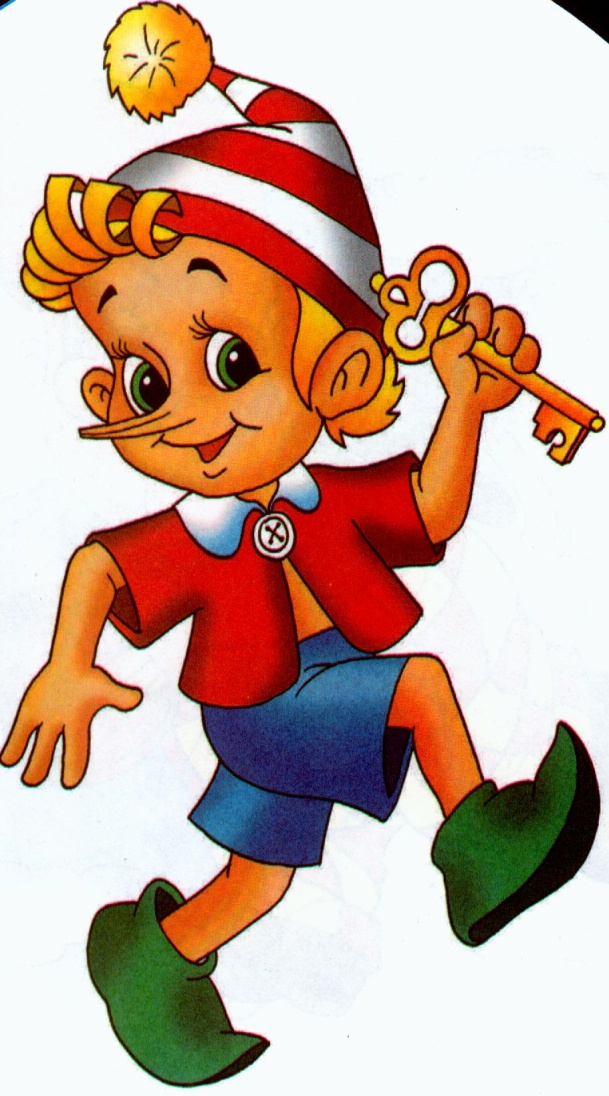 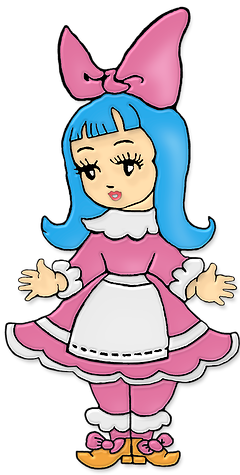 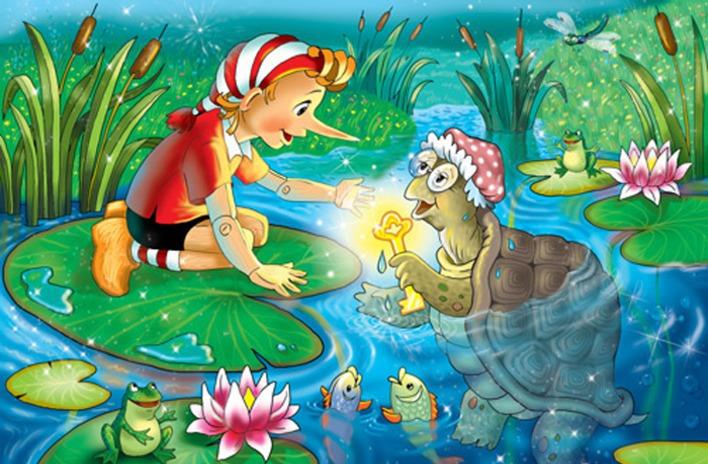 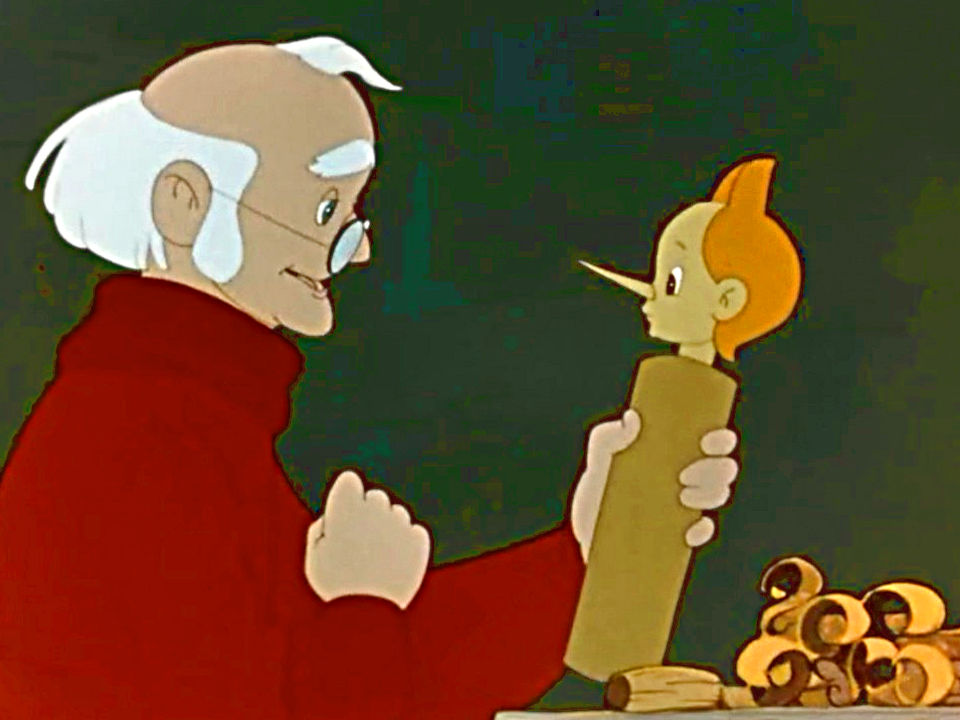 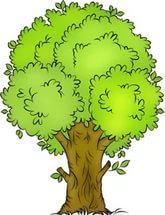 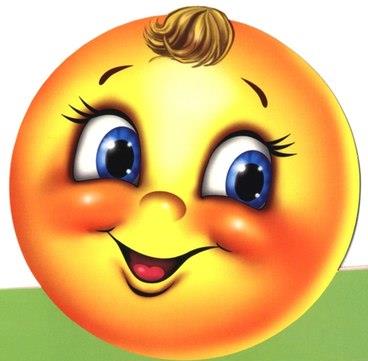 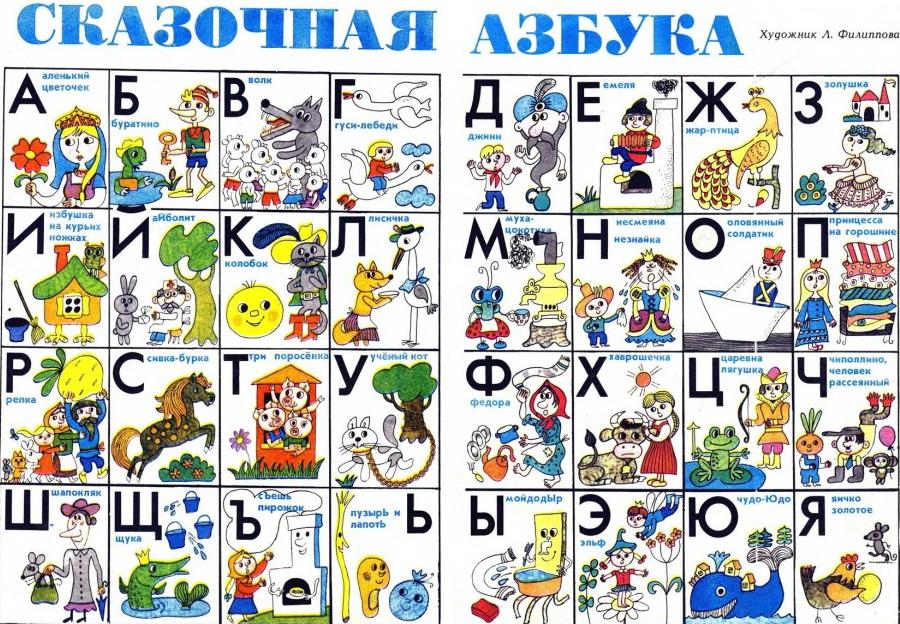 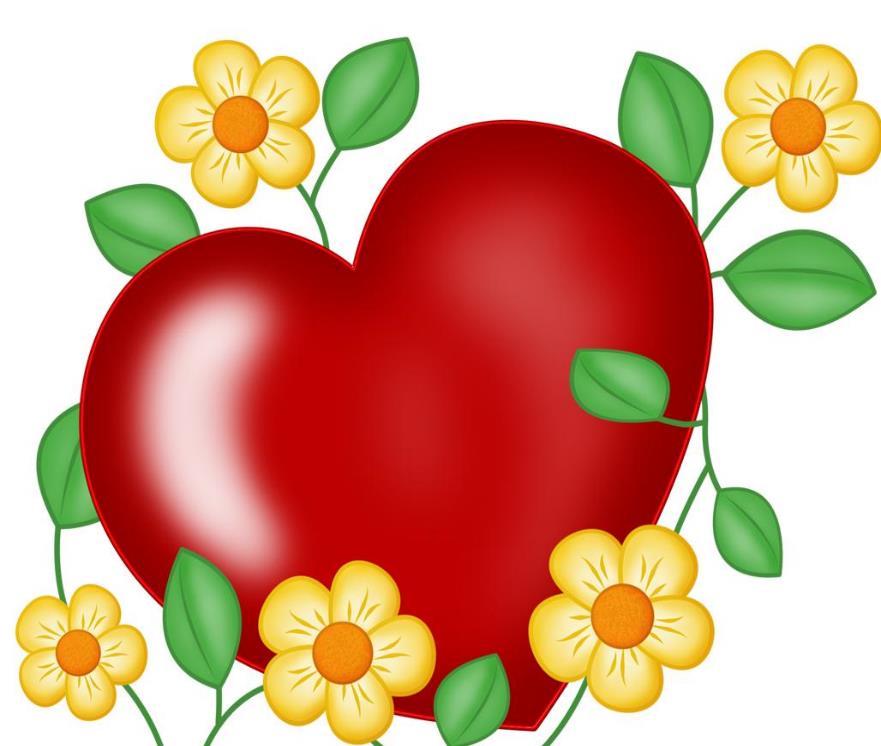 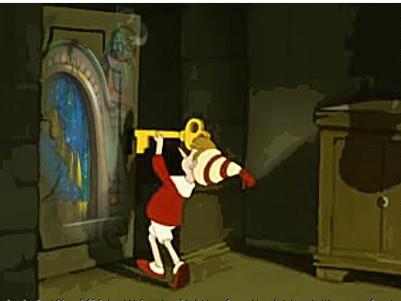 